Dlaczego PGNiG Narodowy Czempion nie inwestuje w amerykańskie złoża?Andrzej Sikora, Mateusz Sikora,  Instytut Studiów Energetycznych Sp. z o.o.Na początku ubiegłego roku stawialiśmy tezę, że 2016 rok może okazać się rokiem fuzji i przejęć (Mergers and Acquisitions M&A) w sektorze Oil&Gas.  Ubiegły rok okazały się nieznacznie lepszy od naszych przewidywań, a wyniki wręcz porównywalne do 2015 r. Na terenie Stanów Zjednoczonych Ameryki Północnej odnotowano 237 fuzji i przejęć (wzrost o 7) o łącznej wartości ok. 65 mld dol. Na arenie światowej, odnotowano natomiast 674 fuzji i przejęć o łącznej wartości 119 mld dol. Warto podkreślić, że w 2015 r. wartość ta wyniosła prawie dwa razy więcej bo ok. 270 mld dol. W 2016 roku było tanio! Tabela 1 Zestawienie transakcji M&W sektorze Oil&Gas, Opracowanie: Instytut Studiów Energetycznych; Źródło: Financial TimesPokazuje to, po pierwsze jak bardzo, w ciągu zaledwie roku, inwestorzy stracili zaufanie do poszczególnych projektów i przede wszystkim do wartości przejmowanych (często upadających) aktywów. Na polski – kupowali za drogo! Była to bańka inwestycyjna, która pękła w 2016 roku. Po drugie, miał miejsce prognozowany przez nas trend, polegający na upadłościach małych i średnich firm (głównie w Stanach Zjednoczonych), na którym skorzystali najwięksi, ci najlepiej przygotowani - w szczególności duzi, mocni, gracze. Potwierdzają to publikowane dane (Tabela 1). Po 8 miesiącach 2017 r., na terenie Stanów Zjednoczonych Ameryki Północnej już odnotowano 250 fuzji i przejęć o łącznej wartości ok. 113 mld dol. Natomiast na arenie światowej, w tym samym okresie odnotowano 611 fuzji i przejęć o łącznej wartości 194 mld dol. A, że nie jest to koniec roku dla M&A w sektorze Oil&Gas mogą świadczyć nowe informacje. Wynika z nich, że jeden z największych na świecie koncernów wydobywczych BHP Billiton, który sam powstał w wyniku fuzji pomiędzy australijską Broken Hill Proprietary Company a brytyjską Billiton 16 maja 2001 r., najprawdopodobniej chce wycofać się z wydobycia z niekonwencjonalnych złóż na terenie Stanów Zjednoczonych. 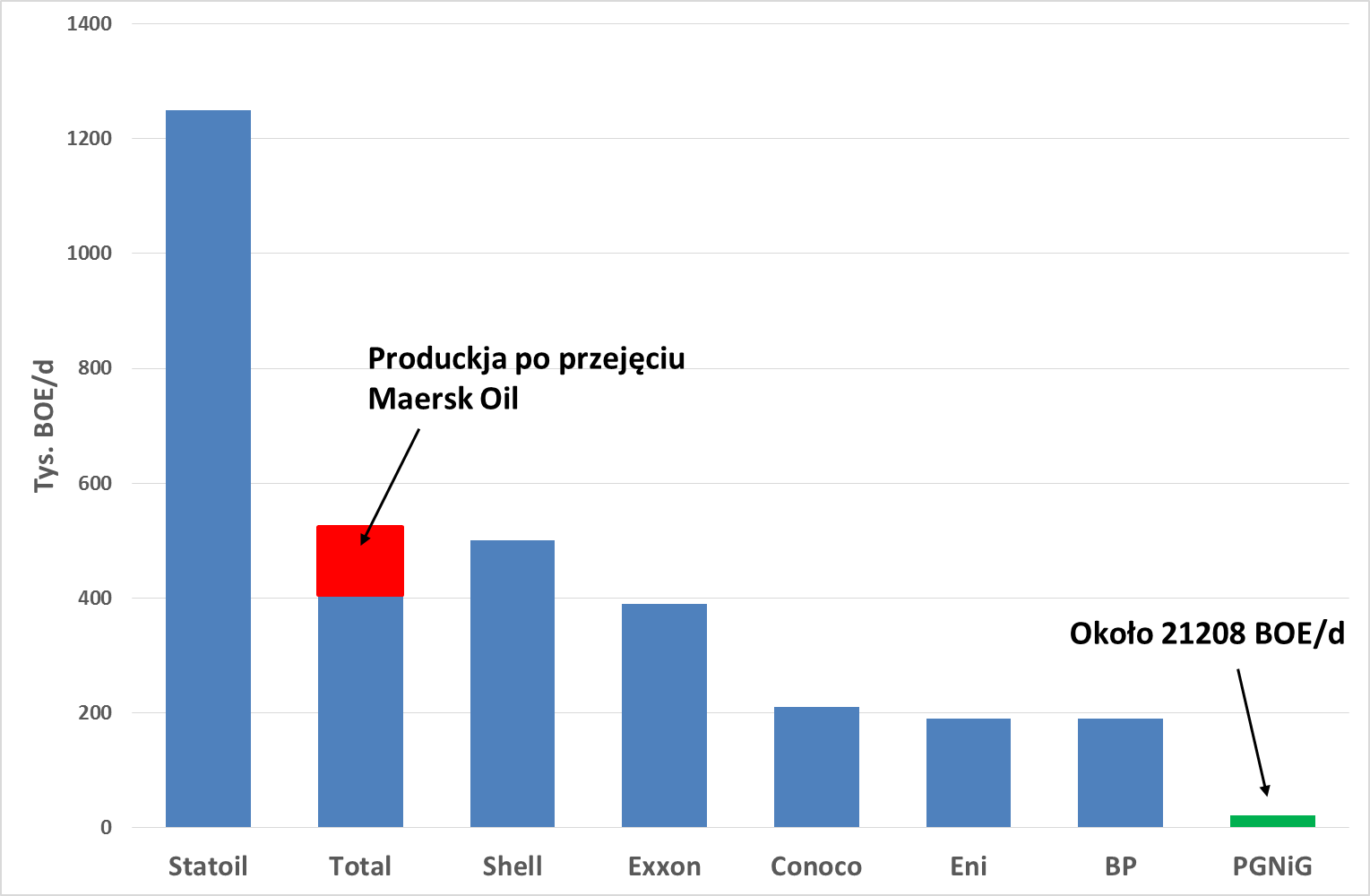 Rys. 1 Największe firmy z sektora Oil&Gas obecne na Morzu Północnym*, Opracowanie: Instytut Studiów Energetycznych; Źródło: Wood Mackenzie, PGNiG *zawiera część złóż na terenie Wielkiej Brytanii, Norwegii, Danii, Holandii *BOE/d - baryłka ekwiwalentu ropy naftowej dziennie Do zestawienia w roku 2017 r. należy również dopisać ogłoszone 21 sierpnia przejęcie duńskiego AP Moller-Maersk, a dokładniej jego oddziałów odpowiedzialnych za sektor wydobycia (Maersk Oil) przez francuski Total. Wartość transakcji opiewa na łączną kwotę w wysokości 7,45 mld dol. i jest to dla Total największa inwestycja od 1999 r. W efekcie, to Francuzi stają się drugim wydobywcą surowców z trenów Morza Północnego (Rys. 1) i plasują się za norweskim Statoilem, którego dzienna produkcja z tych terenów wynosi znacznie ponad 1200 tys. BOE/d, a przed holenderskim Shellem. Przejecie aktywów należących do Maersk Oil zwiększy wydobycie o prawie 160 tys. BOE/d (w perspektywie 200 tys. BOE/d do 2020 roku). Jeśli ktoś pomyśli, że to wielka transakcja, że nas nie stać,  to przypomnimy w tym miejscu, że za akcje rafinerii w Możejkach sam PKN ORLEN zapłacił blisko 2,3 mld USA, nie mówiąc o koniecznych (wykonanych) miliardowych „capexowych” inwestycjach  i pierwszych zyskach praktycznie dopiero po 10 latach!Na trafny, w naszej ocenie,  komentarz do transakcji TOTAL / Maersk pozwolili sobie dziennikarze Financial Times: „[…]Podczas gdy Morze Północne jest postrzegane jako jedno z najbardziej kosztownych i dojrzałych regionów produkujących na świecie, niektóre duże firmy nadal dostrzegają w nim znaczą wartość”(tłum. własne). O tym problemie wspominaliśmy już wielokrotnie. Ciężko nie oprzeć się wrażeniu, że przy obecnie oscylującej cenie w okolicach 50 dol. za baryłkę ropy naftowej oraz słabych prognozach dotyczących wzrostu cen na światowych giełdach, jest to dość ryzykowne zagranie. Pozwoli to jednak dodać około 1 mld BOE do rezerw należących do francuskiego Total. Czy nie chcielibyśmy się pochwalić takim wyczynem połączonej grupy polskich NARODOWYCH CZEMPIONÓW? Czy ciągle komuś brakuje wiedzy, a może odwagi, a może po prostu chęci? A może po prostu lepiej się nie wychylać i czekać na polityczne wskazanie i błogosławieństwo (nie będziemy kolejny raz przywoływać znanego/opisywanego przykładu…)?Z niepokojem czekamy już prawie dwa lata na założenia do polskiej polityki energetycznej.Jedną z polskich spółek obecnych na złożach na Norweskim Szelfie Kontynentalnym jest należąca do PGNiG, spółka PGNiG Upstream Norway AS. Po 10 latach obecności w Norwegii (PGNiG rozpoczęło tam działalność w 2007 r., po nabyciu od ExxonMobil udziałów w złożu Skarv.,  uruchomienie wydobycia nastąpiło w 2012 r.) spółka posiada udziały w 19 koncesjach poszukiwawczo-wydobywczych (w tym w trzech jako operator). Przewidywana wielkość produkcji ze złóż norweskich w 2017 r. to 571 tys. ton ekwiwalentu ropy naftowej i 0,5 mld m3 gazu ziemnego. Daje to łącznie około 21200 BOE/d (odpowiednio 12400 BOE/d i 8800 BOE/d) i w porównaniu do poziomu wydobycia elity jest marginalne. (Rys. 1). Pozwala jednak uczestniczyć grupie PGNiG w sektorze upstream, zbierać doświadczenie i przysłowiowo patrzeć na ręce silnej konkurencji. To dlaczego PGNiG, dlaczego Narodowi Czempioni nie inwestują w złoża amerykańskie? Przeszkadza im w tym, w naszej ocenie,  bardzo silna pozycja dominująca na rynku lokalnym, regulacje, które nie wymuszają jakiegokolwiek ryzyka i brak wizji rządzących co do przyszłości polskiej energetyki. Brak im „Mickiewicza”, który pokazałby jak „nad poziomy wzlatywać”, brak im wizjonera i lidera, który stanąłby nad lokalnymi partykularyzmami.A może brak im Właściciela?US TargetedUS TargetedGlobalGlobalYear-To-DateDeal Value $mNo.Deal Value $mNo19957,1729112,30116619968,42710420,2177199726,38126835,435353199897,571273111,608406199956,749205160,721413200066,733166101,732431200148,90120486,904463200216,74417951,73451200314,79217943,538453200437,34122265,302586200558,697233107,871725200686,995294146,629877200776,045299205,813895200844,96335150,9811,145200922,989230119,508890201092,126353182,9151,103201193,678412181,2171,263201284,664365197,6021,176201358,298315127,881941201492,11362170,9891,027201564,285230207,302670201665,329237119,796742017113,909250194,886611